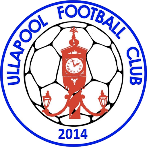 Responding to Concern Procedure – FlowchartGuide for staff and volunteers